INDICAÇÃO Nº 1841/2021Sugere ao Poder Executivo Municipal execução de força tarefa para troca de várias lâmpadas queimadas de iluminação pública, nos bairros Vila Grego e Residencial Furlan.Excelentíssimo Senhor Prefeito Municipal, Nos termos do Art. 108 do Regimento Interno desta Casa de Leis, dirijo-me a Vossa Excelência para sugerir que, por intermédio do Setor competente, execução de força tarefa para troca de várias lâmpadas queimadas de iluminação pública, nos bairros Vila Grego e Residencial Furlan.Justificativa:Informo que este vereador já havia solicitado anteriormente a este Poder Executivo Municipal a troca de lâmpadas em alguns pontos dos referidos bairros, o que não ocorreu. Acontece que agora aumentaram o número de lâmpadas queimadas, trazendo escuridão aos bairros no período noturno, aumentando a sensação de insegurança a moradores e demais munícipes que transitam pelas ruas. Pelo exposto, solicitamos a realização de uma força tarefa para solução deste problema de ordem pública.  Plenário “Dr. Tancredo Neves”, em 19 de maio de 2.021._____________________________________JESUSValdenor de Jesus Gonçalves Fonseca-Vereador-Santa Bárbara d’Oeste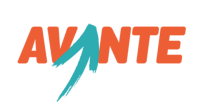 